Муниципальное образовательное учреждение
дополнительного образования
Центр «Истоки»СОГЛАСОВАНО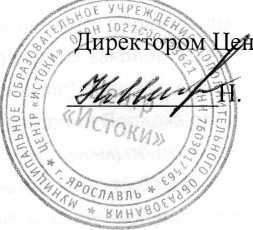 с Управляющим советом Протокол № 4 от 18.05.2016г.с советом обучающихся Протокол № 3 от 18.05.2016г.с советом родителей Протокол № 3 от 18.05.2016г.ПОЛОЖЕНИЕО порядке и основании перевода, отчисления и восстановления обучающихся Центра «Истоки»г. ЯрославльПОЛОЖЕНИЕо порядке и основании перевода, отчисления и восстановления
обучающихся Центра»Истоки»ОБЩИЕ ПОЛОЖЕНИЯПоложение о порядке и основании перевода, отчисления и восстановления обучающихся муниципального образовательного учреждения дополнительного образования Центра»Истоки» (далее - Положение) разработано в соответствии Федеральным законом «Об образовании в Российской Федерации» от 29.12.2012г. №273 (с изменениями), приказом Министерства образования и науки РФ от 29.08.2013г. №1008 «Об утверждении Порядка организации и осуществления образовательной деятельности по дополнительным общеобразовательным программам», приказом Министерства образования и науки РФ от15.03.2013 N9 185 «Об утверждении порядка применения к обучающимся и снятии с обучающихся мер дисциплинарного взыскания», Уставом муниципального образовательного учреждения дополнительного образования Центра «Истоки»(далее Центра).Настоящее Положение регламентирует порядок и основания перевода, отчисления и восстановления обучающихся Центра.Порядок перевода, отчисления и восстановления, обучающихся в части, не урегулированной законодательством Российской Федерации в области образования, устанавливается Центром самостоятельно.ПОРЯДОК И ОСНОВАНИЯ ПЕРЕВОДА ОБУЧАЮЩИХСЯ.Обучающиеся, освоившие в полном объеме дополнительную общеобразовательную программу соответствующего года обучения, и успешно прошедшие итоговую аттестацию переводятся на следующий год обучения. При таком переводе обучающихся, заявления от обучающихся, родителей (законных представителей) несовершеннолетних обучающихся не требуется.Решение о переводе обучающихся на следующий год обучения принимается педагогическим советом Центра.Списочный состав обучающихся, переведённых на следующий год обучения по итогам проведения промежуточной аттестации, утверждается приказом директора Центра.Обучающиеся имеют право на перевод из одного объединения Центра в другое для обучения по другой дополнительной общеобразовательной программе.Данный вид перевода обучающихся осуществляется при наличии вакантных мест в Центре, медицинского заключения в случае перевода в объединение физкультурно-спортивного или хореографического направления на основании заявления родителей (законных представителей) несовершеннолетних обучающихся.программы. Для этого достаточно устного согласия родителей (законных представителей несовершеннолетних).Обучающиеся имеют право на перевод в другое учреждение дополнительного образования детей, реализующее дополнительную общеобразовательную программу соответствующего направления и содержания.Перевод обучающихся в иное учреждение дополнительного образования детей производится по письменному заявлению их родителей (законных представителей), оформляется приказом директора Центра и сопровождается выдачей обучающемуся справки, подтверждающей факт обучения по соответствующей дополнительной общеразвивающей программе.Обучающиеся могут быть переведены из группы в группу в течение учебного года по желанию, инициативе родителей (законных представителей), а также по инициативе администрации Центра, если группа закрыта в результате низкой наполняемости или другим веским основаниям.Порядок отчисления обучающихся Центра.Отчисление обучающихся из Центра осуществляется:в связи с окончанием освоения дополнительной общеобразовательной программы;по инициативе обучающихся и/или родителей (законных представителей) несовершеннолетних обучающихся, в том числе в связи с переменой места жительства, по состоянию здоровья обучающихся и т.д. В случае отчисления обучающегося из Центра требуется заявление от обучающихся или его родителей (законных представителей) несовершеннолетних. Факт отчисления обучающихся из объединения фиксируется руководителем объединения в журнале посещаемости и утверждается приказом директора Центра.Обучающиеся, пропускающие занятия длительное время (более 2-х месяцев) без уважительной причины и предупреждения педагога считается отчисленным из состава объединения на основании приказа директора Центра.Отчисление обучающихся может осуществляться по инициативе Центра:в случае применения к учащемуся, достигшему возраста 15 лет, отчисления как меры дисциплинарного взыскания (за исключением учащихся с ограниченными возможностями здоровья или дошкольников) за совершенные неоднократно грубые нарушения устава Центра, Правила внутреннего трудового распорядка. Под неоднократным нарушением понимается совершение учащимся 2-х и более замечаний, наложенных директором Центра, грубого нарушения дисциплины.К грубым нарушениям, в частности, относятся:оскорбление (т.е. умышленное унижение чести и достоинства другого лица, выраженное в неприличной форме) участников образовательного процесса. Оскорбление может быть нанесено словесно, письменно, действием, публично, как в присутствии, так и в отсутствие пострадавшего;неправомерное поведение (т.е. правонарушение), приводящее к нарушению образовательного процесса;применение физического или психического насилия к участникам образовательного процесса;распитие алкогольных, слабоалкогольных напитков, пива, употребление наркотических, психотропных, токсических и других одурманивающих веществ;курение в здании Центра.Вопрос об отчислении обучающихся за неоднократные и грубые нарушения рассматривается на педагогическом совете Центра в присутствии родителей (законных представителей). Решение педсовета об отчислении обучающегося утверждается приказом директора Центра, который доводится до обучающегося, родителей (законных представителей) несовершеннолетнего обучающегося под роспись в течение трех учебных дней со дня его издания, не считая времени отсутствия обучающегося в Центре. Отказ обучающегося, родителей (законных представителей) несовершеннолетнего обучающегося ознакомиться с указанным приказом (распоряжением) под роспись оформляется соответствующим актом.Права и обязанности обучающихся, предусмотренные законодательством Российской Федерации об образовании, уставом Центра, правилами внутреннего трудового распорядка обучающихся прекращаются с даты его выбытия (отчисления) из Центра.Порядок восстановления обучающихся в Центре.Обучающиеся, отчисленные из Центра по своей инициативе и/или по инициативе родителей (законных представителей) несовершеннолетних обучающихся, или по инициативе Центра до завершения освоения дополнительной общеобразовательной программы, имеют право на восстановление для обучения в Центре в текущем или последующем учебном году с сохранением прежних условий обучения.Восстановление обучающихся для обучения в Центре в текущем учебном году осуществляется при наличии вакантных мест.Восстановление обучающихся для обучения в Центре в последующем учебном году осуществляется возможно при условии реализации в данный период дополнительной общеобразовательной программы, по которой обучающийся проходил обучение, комплектования того года обучения с которого обучающийся был отчислен, при наличии вакантных мест.При восстановлении в объединения физкультурно-спортивного или хореографического направления обязательным является наличие медицинского заключения о состоянии здоровья обучающегося с указанием возможности заниматься по избранным направлениям.